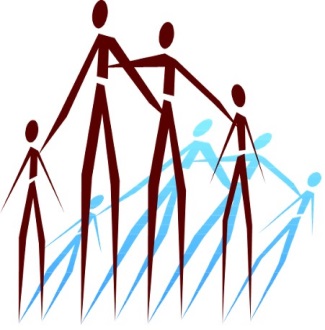 Chers parents,Comme chaque année, l’AP du Collège organise, pour soutenir financièrement ses projets, une vente de fleurs et plantes aromatiques à la fête du collège. Ces plantes viennent directement de chez le producteur Nous vous invitons à passer votre commande soit à l’aide de ce bon, soit via Internet sur http://ap.saintbar.be/fleurs   Le bon de commande est à faire parvenir par email  (info@ap.saintbar.be) ou la version papier à l’accueil du Collège pour le lundi 29 avril au plus tard.  Le paiement se fera le jour de l’enlèvement des fleurs le samedi 4 mai. Des fleurs seront néanmoins aussi en vente le jour de la fête selon disponibilité. Pour nous et vous faciliter la tâche, nous vous proposons de réserver vos commandes  par internet. Toute commande faite par internet et qui sera pré-payée par virement bancaire en toute sécurité en cliquant sur http://ap.saintbar.be/fleurs…bénéficiera d’une réduction de 10%. Les plantes seront disponibles au collège le samedi 4 mai entre 11h et 12h (à côté de l’accueil) et entre 17h et 20h (dans la cour 3-4). N’oubliez pas d’apporter une caisse pour le transport de vos plantes.Merci pour le soutien apporté à nos projets grâce à vos achats de fleurs !La plupart des ces fleurs sont présentées sur le site http://ap.saintbar.be/fleurs (avec photos) NomCouleurPrix pièceNbre CdéTotalAlyssum (corbeille d’argent)Blanc parfumé0,50 €Anthirrinum (muflier)Variés0,50 €BasilicVert 1,70 €Géranium lierre retombant balconBlanc1,50 €Géranium lierre retombant balconBordeau- fonçé1,50 €Géranium lierre retombant balconLilas1,50 €Géranium lierre retombant balconRouge1,50 €Geranium très retombant Rouge1,50 €Géranium zonale (droit) feuillage foncéBlanc1,50 €Géranium zonale (droit) feuillage foncéFuschia1,50 €Géranium zonale (droit) feuillage foncéRouge1,50 €ImpatiensBlanc0,50 €ImpatiensRouge0,50 €ImpatiensSaumon0,50 €ImpatiensViolet0,50 €LobéliaBleu0,50 €Menthe Vert 1,70 €Million Bell 3 couleurs Rouge,jaune,violet1,70 €Million Bell cracking fire Orange1,70 €PétuniaBlanc0,50 €Pétunia Surfinia  Sky BlueBleu1,70 €Pétunia Surfinia® Hot PinkRose vif1,70 €Pétunia Surfinia®Jaune1,70 €Plants de tomates 1,50 €Romarin 1,70 €Sauge 1,70 €Suspension variée12,00 €Tagète  patula (œillet d’Inde)orange0,50 €Thym1,70 €Verveine retombante (neon red)Rouge vif1,50 €Verveine retombante (tapien white)blanc1,50 €                                                                                        Montant total                                             Si commande prépayée  pour le 29 avril : - 10 %Montant à payer                                                                                            Montant total                                             Si commande prépayée  pour le 29 avril : - 10 %Montant à payer                                                                                            Montant total                                             Si commande prépayée  pour le 29 avril : - 10 %Montant à payer                                                                                            Montant total                                             Si commande prépayée  pour le 29 avril : - 10 %Montant à payer                                                                                            Montant total                                             Si commande prépayée  pour le 29 avril : - 10 %Montant à payer                                                                                            Montant total                                             Si commande prépayée  pour le 29 avril : - 10 %Montant à payer                                                                                            Montant total                                             Si commande prépayée  pour le 29 avril : - 10 %Montant à payer                                                                                            Montant total                                             Si commande prépayée  pour le 29 avril : - 10 %Montant à payer                                                                                            Montant total                                             Si commande prépayée  pour le 29 avril : - 10 %Montant à payer                                                                                            Montant total                                             Si commande prépayée  pour le 29 avril : - 10 %Montant à payer                                                                                            Montant total                                             Si commande prépayée  pour le 29 avril : - 10 %Montant à payer                                                                                            Montant total                                             Si commande prépayée  pour le 29 avril : - 10 %Montant à payer    